Don District on Tour Again		BOOKING FORM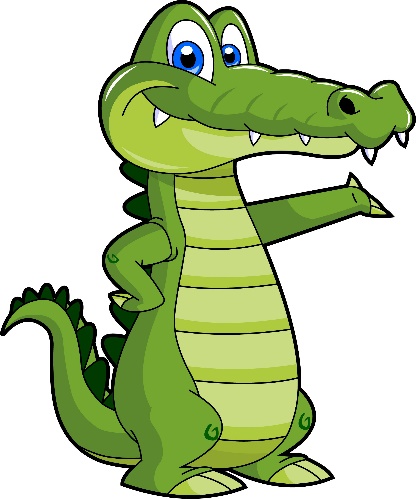 GROUP________________________________Please make sure that you have included total numbers from all sections on this one form, and returned with one group cheque by Friday 18th May 2018.NAME OF CONTACT PERSON _______________________________Email address ___________________________________________Mobile number ________________________          2nd contact person _________________________We will be bringing the following numbers:Beavers		______________		@ 	    £20.00	 £_______________Cubs		______________		@	    £20.00	£ _______________Scouts		______________		@	    £20.00	£ _______________Explorers	______________		@	    £20.00	£ _______________Young Leaders   ______________		@	    £20.00	£ _______________Leaders under 25 _____________		@	    £20.00	£ _______________Leaders over 24 ______________		@	    £15.00             £ _______________TOTAL Numbers _____________	TOTAL amount enclosed	£ _______________Cheques made payable to: Don District Scouts and returned along with this form to : Mrs Sylvia West, 12 Annat Place, High Green, SHEFFIELD S35 4PN by Friday 18th May 2018.					          